ОТЧЕТо предварительной оценке регулирующего воздействия проекта постановления Администрации Смоленской области «О внесении изменений в Административный регламент предоставления Департаментом Смоленской области по строительству и жилищно-коммунальному хозяйству государственной услуги «Выдача разрешений на ввод в эксплуатацию объектов капитального строительства, в отношении которых выдача разрешений на строительство осуществлялась Департаментом Смоленской области по строительству и жилищно-коммунальному хозяйству»а) описание содержания предлагаемого правового регулирования в части положений, которые изменяют:- содержание прав и обязанностей субъектов предпринимательской и инвестиционной деятельности:Проект постановления Администрации Смоленской области «О внесении изменений в Административный регламент предоставления Департаментом Смоленской области по строительству и жилищно-коммунальному хозяйству государственной услуги «Выдача разрешений на ввод в эксплуатацию объектов капитального строительства, в отношении которых выдача разрешений на строительство осуществлялась Департаментом Смоленской области по строительству и жилищно-коммунальному хозяйству» (далее – проект постановления):- предоставляет возможность подать заявление и получить внесение изменений в разрешение на ввод объекта в эксплуатацию, включая перечень необходимых для предоставления услуги документов;- дополняет перечень необходимых документов для получения разрешения на ввод объекта в эксплуатацию новым документом: договор или договоры, заключенные между застройщиком и иным лицом (иными лицами), в случае, если обязанность по финансированию строительства или реконструкции здания, сооружения возложена на иное лицо (иных лиц), и предусматривающие возникновение права собственности застройщика и (или) иного лица (иных лиц) на построенные, реконструированные здание, сооружение или на все расположенные в таких здании, сооружении помещения, машино-места, а также документы, подтверждающие исполнение застройщиком и иным лицом (иными лицами) обязательств по указанным договорам и содержащие согласие указанного лица (указанных лиц) на осуществление государственной регистрации права собственности указанного лица (указанных лиц) на предусмотренные объекты.- содержание или порядок реализации полномочий органов исполнительной власти Смоленской области в отношениях с субъектами предпринимательской и инвестиционной деятельности:В случае принятия и реализации проекта постановления содержание и порядок реализации полномочий Департамента Смоленской области по строительству и жилищно-коммунальному хозяйству (далее – Департамент) в отношениях с субъектами предпринимательской и инвестиционной деятельности не изменяются.б) сведения о проблеме, на решение которой направлено предлагаемое правовое регулирование, оценка негативных эффектов, порождаемых наличием данной проблемы:Принятие проекта постановление нацелено на устранение противоречий действующего Административного регламента предоставления государственной услуги «Выдача разрешений на ввод в эксплуатацию объектов капитального строительства, в отношении которых выдача разрешений на строительство осуществлялась Департаментом Смоленской области по строительству и жилищно-коммунальному хозяйству» нормам Градостроительного кодекса Российской Федерации и Устава Смоленской области.в) сведения о целях предлагаемого правового регулирования и обоснование их соответствия целям и приоритетам государственной политики и направлениям деятельности органов исполнительной власти Смоленской области; ключевые показатели достижения целей предлагаемого правового регулирования и срок оценки их достижения:г) оценка расходов областного бюджета в связи с реализацией предлагаемого правового регулирования с использованием количественных методов:Реализация проекта постановления не потребует расходов областного бюджета.д) описание возможных альтернативных способов предлагаемого правового регулирования (необходимые мероприятия, результат оценки последствий):е) описание основных групп субъектов предпринимательской и инвестиционной деятельности, интересы которых будут затронуты предлагаемым правовым регулированием:Принятие и реализация проекта постановления затронет интересы субъектов предпринимательской и инвестиционной деятельности в сферах строительства, архитектурно-строительного проектирования и жилищно-коммунального хозяйства.ж) оценка изменений расходов субъектов предпринимательской и инвестиционной деятельности на осуществление такой деятельности, связанных с необходимостью соблюдать введенные обязанности, запреты и ограничения, возлагаемые на них предлагаемым правовым регулированием, с использованием количественных методов:Название требования: предоставление документов для получения государственной услуги.Условие возникновения требования: обращение в Департамент.Тип требования: подготовка и предоставление документов.Масштаб: участников – 1 ед.Частота: при возникновении необходимостиСреднемесячная заработная плата по виду экономической деятельности «Строительство» за январь-август 2022 года составила 38 308,5 руб. (материалы территориального органа Федеральной службы государственной статистики по Смоленской области – https://sml.gks.ru/folder/53381).Средняя стоимость часа работы: 38 308,5/21 рабочий день/8 рабочих часов = 228,03 руб.з) сведения о результатах проведенных публичных обсуждений (ссылка на подраздел во вкладке «Публичные обсуждения в рамках ОРВ» официального сайта разработчика или на региональном портале: www.regulation.gov.ru в информационно-телекоммуникационной сети «Интернет», где размещена информация о проведении публичного обсуждения, срок проведения публичного обсуждения, сведения об участниках публичного обсуждения, информация о поступивших замечаниях и предложениях по доработке проекта НПА, а также по их учету разработчиком):Проект постановления был размещен на официальном сайте Департамента в информационно-телекоммуникационной сети «Интернет» по адресу: https://stjkh.admin-smolensk.ru/gradostroitelstvo/ocenka-reguliruyuschego-vozdejstviya/vvod-v-ekspluataciyu/ для проведения публичных обсуждений. Сроки проведения публичных обсуждений установлены с 29.08.2022 по 09.09.2022. За время проведения публичных обсуждений замечания и предложения по доработке проекта постановления не поступали.и) обоснование необходимости представления субъектом предпринимательской и инвестиционной деятельности документов, предусмотренных проектом НПА, в разрезе каждого такого документа:к) степень регулирующего воздействия (низкая, средняя, высокая):Высокая степень регулирующего воздействия.Начальник Департамента							     К.Н. РостовцевИсп. Бирюков Михаил Михайлович(4812) 20-49-91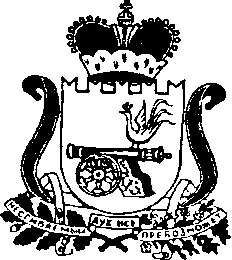 ДЕПАРТАМЕНТ СМОЛЕНСКОЙ ОБЛАСТИ ПО  СТРОИТЕЛЬСТВУ И ЖИЛИЩНО-КОММУНАЛЬНОМУ ХОЗЯЙСТВУул. Октябрьской революции, д.14-а,г. Смоленск, 214000тел. (4812) 29-26-01, тел./факс (4812) 38-97-67e-mail: savst2@admin-smolensk.ruhttps://stjkh.admin-smolensk.ru_______________________№________________на №___________________от________________Наименование целиКлючевые показатели достижения целиЕдиница измерения показателя целиЗначение показателя целиДата достижения результата целиРеализация статьи 38 Устава Смоленской областиПринятие проекта правового актаединица101.02.2023Реализация части 5.1 статьи 55 Градостроительного кодекса Российской ФедерацииПринятие проекта правового актаединица101.02.2023Реализация приказа Министерства строительства и жилищно-коммунального хозяйства Российской Федерации от 03.06.2022 № 446/прПринятие проекта правового актаединица101.02.2023Реализация части 3.8 статьи 55 Градостроительного кодекса Российской ФедерацииПринятие проекта правового актаединица101.02.2023Вариант 1Вариант 2Комментарии1. Содержание варианта решения проблемыпринятие проектанепринятие проекта2. Качественная характеристика и оценка динамики численности потенциальных адресатов предполагаемого правового регулирования в среднесрочном периоде (1 – 3 года)количество потенциальных получателей государственной услуги увеличитсяколичество потенциальных получателей государственной услуги не изменится3. Оценка дополнительных расходов (доходов) потенциальных адресатов регулирования, связанных с введением предлагаемого правового регулированиядополнительные доходы отсутствуютдополнительные расходы присутствуютдополнительные доходы отсутствуютдополнительные расходы отсутствуют4. Оценка расходов (доходов) областного бюджета с введением предлагаемого правового регулированиядоходы/расходы областного бюджета отражены в пункте «г» настоящего отчетадоходы/расходы областного бюджета отражены в пункте «г» настоящего отчета5. Оценка возможности достижения заявленных целей регулирования посредством применения рассматриваемых вариантов предлагаемого правового регулированияцели регулирования будут достигнутыцели регулирования не будут достигнуты6. Оценка рисов неблагоприятных последствийотсутствуютриск неполучения государственной услуги7. Обоснование выбора предпочтительного варианта решения выявленной проблемы, в том числе обоснование соразмерности затрат на исполнение обязательных требований лицами, в отношении которых они устанавливаются, с рисками, предотвращаемыми этими обязательными требованиями, при обычных условиях гражданского оборота:Выбран вариант № 1, поскольку в случае непринятия проекта правового регулирования государственная услуга не будет соответствовать действующему законодательству, невыполнению целевых показателей регламентизации массовых социально значимых услуг. В связи с этим Департамент полагает, что альтернативные способы решения проблемы отсутствуют, в рамках которого возможно достижение целей правового регулирования при отсутствии рисков неблагоприятных последствий.Обоснование выбора предпочтительного варианта решения выявленной проблемы, в том числе обоснование соразмерности затрат на исполнение обязательных требований лицами, в отношении которых они устанавливаются, с рисками, предотвращаемыми этими обязательными требованиями, при обычных условиях гражданского оборота:Выбран вариант № 1, поскольку в случае непринятия проекта правового регулирования государственная услуга не будет соответствовать действующему законодательству, невыполнению целевых показателей регламентизации массовых социально значимых услуг. В связи с этим Департамент полагает, что альтернативные способы решения проблемы отсутствуют, в рамках которого возможно достижение целей правового регулирования при отсутствии рисков неблагоприятных последствий.Обоснование выбора предпочтительного варианта решения выявленной проблемы, в том числе обоснование соразмерности затрат на исполнение обязательных требований лицами, в отношении которых они устанавливаются, с рисками, предотвращаемыми этими обязательными требованиями, при обычных условиях гражданского оборота:Выбран вариант № 1, поскольку в случае непринятия проекта правового регулирования государственная услуга не будет соответствовать действующему законодательству, невыполнению целевых показателей регламентизации массовых социально значимых услуг. В связи с этим Департамент полагает, что альтернативные способы решения проблемы отсутствуют, в рамках которого возможно достижение целей правового регулирования при отсутствии рисков неблагоприятных последствий.8. Детальное описание предлагаемого варианта решения проблемы:Проект НПА разработан в связи с необходимостью приведения Административного регламента в соответствие с требованиями федерального и областного законодательства, а именно:- Градостроительный кодекс Российской Федерации- приказ Министерства строительства и жилищно-коммунального хозяйства Российской Федерации от 03.06.2022 № 446/пр- Устав Смоленской областиДетальное описание предлагаемого варианта решения проблемы:Проект НПА разработан в связи с необходимостью приведения Административного регламента в соответствие с требованиями федерального и областного законодательства, а именно:- Градостроительный кодекс Российской Федерации- приказ Министерства строительства и жилищно-коммунального хозяйства Российской Федерации от 03.06.2022 № 446/пр- Устав Смоленской областиДетальное описание предлагаемого варианта решения проблемы:Проект НПА разработан в связи с необходимостью приведения Административного регламента в соответствие с требованиями федерального и областного законодательства, а именно:- Градостроительный кодекс Российской Федерации- приказ Министерства строительства и жилищно-коммунального хозяйства Российской Федерации от 03.06.2022 № 446/пр- Устав Смоленской областиТекущее регулированиеНовое регулированиеКомментарииПакет документов для получения государственной услуги:1) заявление – 1 чел/час2) пакет документов – 15 чел/час3) подача документов в Департамент – 2 чел/часПакет документов для получения субсидии:1) заявление – 1 чел/час2) пакет документов – 16 чел/час3) подача документов в Департамент – 2 чел/часОбщая стоимость требования: 228,03 руб.*18 чел/час*1 обращение = 4 104,54 руб.Общая стоимость требования: 228,03 руб.*19 чел/час*1 обращение = 4 332,57 руб.При принятии проекта постановления и получения государственной услуги расходы получателей увеличатсяПри принятии проекта постановления и получения государственной услуги расходы получателей увеличатсяПри принятии проекта постановления и получения государственной услуги расходы получателей увеличатся№ п/пНаименование документаОбоснование предоставления документа1договор или договоры, заключенные между застройщиком и иным лицом (иными лицами), в случае, если обязанность по финансированию строительства или реконструкции здания, сооружения возложена на иное лицо (иных лиц), и предусматривающие возникновение права собственности застройщика и (или) иного лица (иных лиц) на построенные, реконструированные здание, сооружение или на все расположенные в таких здании, сооружении помещения, машино-места, а также документы, подтверждающие исполнение застройщиком и иным лицом (иными лицами) обязательств по указанным договорам и содержащие согласие указанного лица (указанных лиц) на осуществление государственной регистрации права собственности указанного лица (указанных лиц) на предусмотренные настоящим пунктом объектыЧасть 3.8 статьи 55 Градостроительного кодекса Российской Федерации